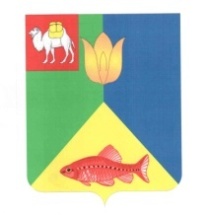 РОССИЙСКАЯ  ФЕДЕРАЦИЯ ЧЕЛЯБИНСКАЯ  ОБЛАСТЬГЛАВА КУНАШАКСКОГО СЕЛЬСКОГО ПОСЕЛЕНИЯКУНАШАКСКОГО МУНИЦИПАЛЬНОГО РАЙОНАРАСПОРЯЖЕНИЕот 07.04.2023г.                                                                                             № 40О составе патрульно-маневренных групп
по обнаружению термо-очагов на территории
Кунашакского сельского поселения	В связи с введением особого противопожарного режима на территории Кунашакского сельского поселения:Включить в состав патрульно-маневренных групп по обнаружению термо-очагов на территории Кунашакского сельского поселения и утвердить, следующих членов группы:Распоряжение № 52 от 28.04.2022г. считать утратившим силу.Р.М. Нуриев.№ Ф.И.О. Контактный телефон1Нуриев Ринат МажитовичГлава сельского поселения895111225632Нажметдинов Рустам Фахырдиновичзам.Главы сельского поселения890260732053Абанин Алексей Николаевичинспектор по обеспечению первичных мер противопожарной безопасности891247929324Ханнанов Джалиль Маликовичстароста 5-6микрорайона с. Кунашак.895252853375Нургалеев Дамир Фаритовичстароста 4 микрорайона с. Кунашак.890870565956Сулейманов Вадим Наилевичстароста д. Канзафарова890873008737Латыпов Мухаметьян Мухаметхановичстароста д. Арыково895252565188Хафизов Вагиз ХарисовичДепутат от  д.Борисовка8908090231610Филлипов Алексей Николаевичстароста п. Кунашак-ж/д станция ( 91 км ЮУЖД)8908829523011Фазылов Данил Ильичстароста п. Лесной8951473665012Мансуров Хабрахман ХизберовичДепутат от  п. Маяк8951784450613Саляхов Артур Амуровичводитель89507329578